Приложение1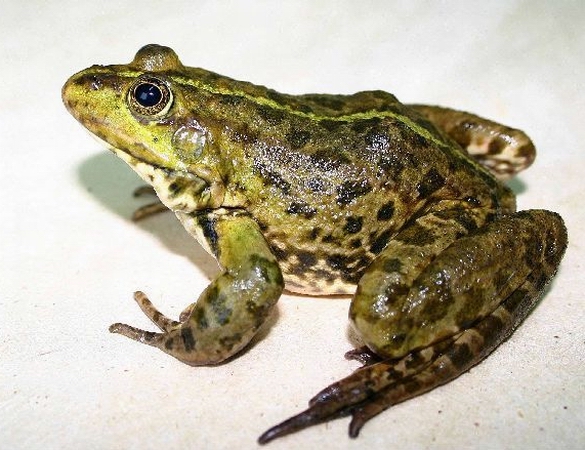 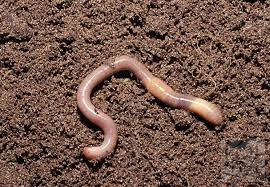 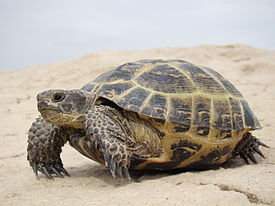 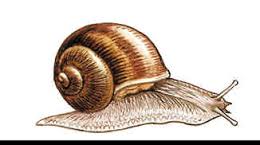 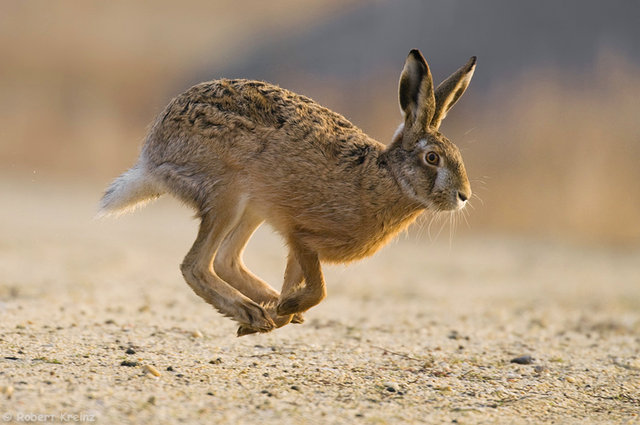 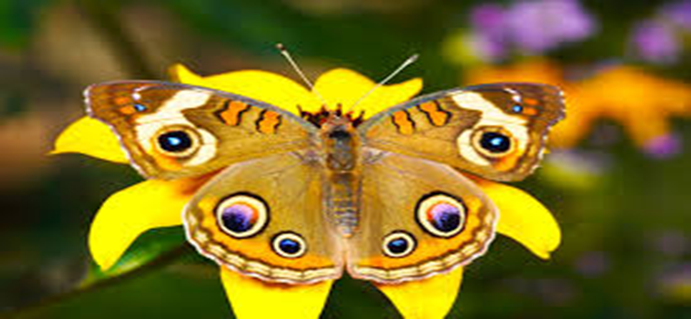 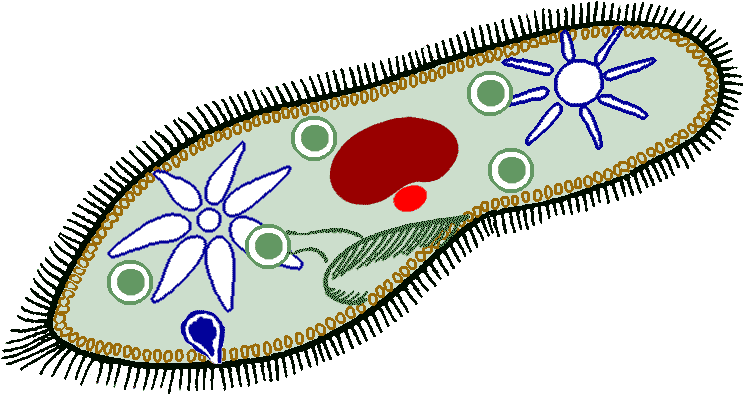 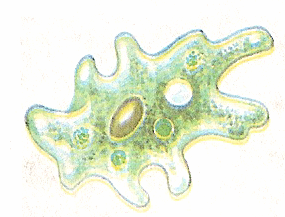 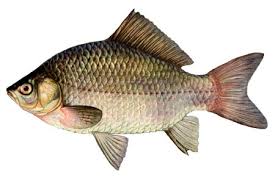 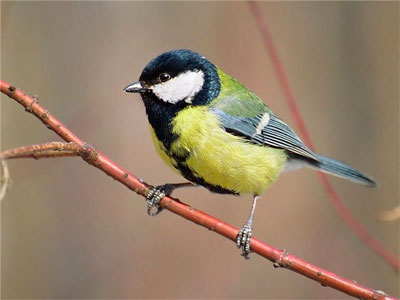 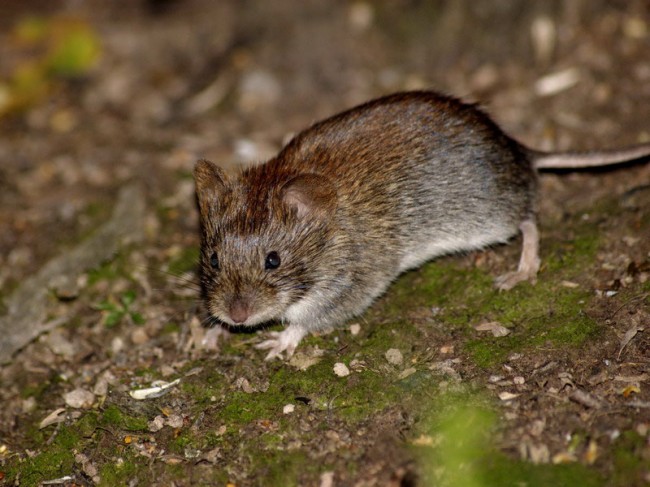 